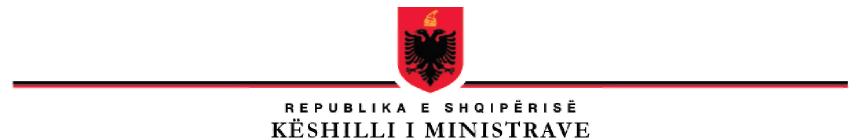 REPUBLIKA E SHQIPËRISË KUVENDIPROJEKTLIGJNr. ______._______.2020“PËRDISA SHTESA DHE NDRYSHIME NË LIGJIN NR. 59/2014 “PËR KARRIERËN USHTARAKE NË FORCAT E ARMATOSURA TË REPUBLIKËS SË SHQIPËRISË”, TË NDRYSHUARNë mbështetje të neneve 78 e 83 pika 1 të Kushtetutës, me propozimin e Këshillit të Ministrave,KUVENDI I REPUBLIKËS SË SHQIPËRISËVENDOSI:Në ligjin nr. 59/2014 “Për karrierën ushtarake në Forcat e Armatosura të Republikës së Shqipërisë”, të ndryshuar, bëhen ndryshimet dhe shtesat e mëposhtme:Neni 1Në nenin 9, pika 1, të bëhen ndryshimet, si më poshtë:1. 	Në shkronjën “a”, nënparagrafi “i”, të ndryshohet, si më poshtë: “i) kontrata lidhet për një afat jo më pak se 3 vjet me të drejtë ripërtëritjeje. Kohëzgjatja e ripërtëritjes së kontratës nuk duhet të kalojë moshën maksimale të përcaktuar në nenet 14, pika 1 dhe 14/1 të këtij ligji;Në shkronjën “b”, nënparagrafi “i”, të ndryshohet, si më poshtë: “i) kontrata lidhet për një afat jo më pak se 3 vjet me të drejtë ripërtëritjeje. Kohëzgjatja e ripërtëritjes së kontratës nuk duhet të kalojë moshën maksimale të përcaktuar në nenet 14, pika 1 dhe 14/1 të këtij ligji.”2. 	Në shkronjën “c”, nënparagrafët “i” dhe “ii”, të ndryshohen, si më poshtë: “i) kontrata lidhet me fillimin e studimeve brenda dhe jashtë vendit. Në kontratë përfshihen koha e arsimimit dhe 6 vjet periudhë shërbimi nga data e emërimit të parë si oficer në Forcat e Armatosura. Kohëzgjatja e ripërtëritjes së kontratës nuk duhet të kalojë moshën maksimale të përcaktuar në nenet 14, pika 1 dhe 14/1 të këtij ligji;ii) 	në emër të Forcave të Armatosura për studentët ushtarakë nënshkruan komandanti i strukturës mbështetëse për çështje të arsimimit ushtarak, ndërsa për oficerët nënshkruan drejtuesi i njësisë së menaxhimit të personelit në Ministrinë e Mbrojtjes.”Neni 2Në nenin 12 të bëhen ndryshimet, si më poshtë:shkronja “ç” e pikës 1, ndryshohet si më poshtë:“ç) Për studentët:pas pikës 3, shtohet pika 4, si më poshtë:“4. Ushtarët dhe nënoficerët që kandidojnë për shkolla të larta ushtarake brenda vendit mbajnë gradën e momentit të pranimit në shkollat e larta ushtarake, deri në përfundim të studimeve.”Neni 3Në nenin 13, të bëhen ndryshimet, si më poshtë:1. 	Në pikën 1, shkronja “ç”, të ndryshohet, si më poshtë:“ç) Ushtar IV 			Detar IV 		2 vjet”2. 	Pika 2 të shfuqizohet.Neni 4Në nenin 14, pika 1, shkronjat “g” dhe “gj”, të ndryshohen, si më poshtë:“g) Nëntoger 			Nënlejtënant 		33 vjeç gj) Toger 			Lejtënant 		38 vjeç” Neni 5Pas nenit 14, shtohen nenet 14/1 dhe 14/2, si më poshtë:“Neni 14/1Mosha maksimale e qëndrimit në shërbimin aktiv për specialitetet.1. Mosha maksimale e qëndrimit në shërbim aktiv për specialitetet është:         Forca Tokësore/Ajrore		Forca Detare 		   Mosha në shërbim aktiv a) 	Ushtar IV			Detar IV				42 vjeç b) 	Nëntetar			Nëntetar				45 vjeç c) 	Tetar				Tetar					50 vjeç ç) 	Rreshter			Rreshter				57 vjeç d) 	Kapter				Kapter					58 vjeç dh)	Nëntoger			Nënlejtënant				41 vjeç e)	Toger				Lejtënant				45 vjeç ë)	Kapiten			Kapitenlejtënant			51 vjeç f)	Major				Kapiten i rangut të tretë		60 vjeç g)	Nënkolonel			Kapiten i rangut të dytë		61 vjeç Neni 14/2Mosha minimale e konkurrimit për marrjen e gradës. Mosha minimale për konkurrim për marrjen e gradave të larta dhe gradës “Gjeneral brigade/Kundëradmiral” është, si më poshtë:Forca Tokësore/Ajrore 	Forca Detare 		Mosha në shërbim aktiv a) Kapiten 			Kapitenlejtënant 		            34 vjeç b) Major 			Kapiten i rangut të tretë		40 vjeç c) Nënkolonel 			Kapiten i rangut të dytë 		45 vjeç ç) Kolonel 			Kapiten i rangut të parë 		50 vjeç”Neni 6Në nenin 15, pika 1, fjala “...parauniversitar...”, të ndryshohet dhe të bëhet “...9-vjeçar...”.Neni 7Në nenin 16, pika 1, pas fjalëve “...ka kryer...”, të shtohen fjalët “...minimalisht arsimin parauniversitar brenda ose jashtë vendit dhe...”.Neni 8Në nenin 18, të bëhen ndryshimet, si më poshtë:1. 	Në pikën 2, fjala “...dy...”, zëvendësohet me fjalën “...tre...”.2. 	Pas pikës 8, shtohet pika 9, si më poshtë:“9. Pavarësisht numrit të aplikimeve për marrjen e gradës së radhës, me mbushjen e moshës maksimale të qëndrimit në shërbimin aktiv sipas gradës, ushtaraku aktiv del në rezervë/lirim.”Neni 9Neni 20 ndryshohet, si më poshtë:“Neni 20Arsimimi dhe kualifikimi për përparim në gradë.Ushtarakët e Forcave të Armatosura, për të fituar gradën e radhës, duhet të plotësojnë kriteret e arsimimit dhe të kualifikimit të përcaktuara në politikën e arsimimit të Forcave të Armatosura, të miratuar me urdhër të ministrit të Mbrojtjes dhe propozim të shefit të Shtabit të Përgjithshëm të Forcave të Armatosura.”Neni 10Në nenin 21, të behën ndryshimet, si më poshtë:1. Pika 1 ndryshohet, si më poshtë:“1. Përparimi në gradë për oficerët deri në gradën “nënkolonel/kapiten i rangut të dytë”, nënoficerët deri në gradën “kapter” dhe ushtarët deri në gradën “ushtar IV”, që kryejnë detyra organike në specialitete në Forcat e Armatosura, bëhet sipas kritereve të përcaktuara në nenet 13 dhe 14/1 të këtij ligji dhe në përputhje me nevojat organike të Forcave të Armatosura.”2. Pas pikës 1, shtohet pika 1/1, si më poshtë:“1/1. Specialitetet sipas pikës 1 të këtij neni, përcaktohen me vendim të Këshillit të Ministrave, me propozim të ministrit të Mbrojtjes.”Neni 11Në nenin 22, pika 3, shkronja “b”, në fund të nënparagrafit “iii”, të shtohet paragrafi, si më poshtë:“Në rast mungese organike të oficerëve me gradën madhore “gjeneralmajor/nënadmiral”, ato zëvendësohen me oficerë me gradën madhore “gjeneral brigade/kundëradmiral”.Neni 12Në nenin 24, të behën ndryshimet, si më poshtë:1. Fjalia e dytë e pikës 1, ndryshohet, si më poshtë: “Në mbarim të kësaj periudhe, ushtaraku emërohet në përputhje me gradën që mban, me përjashtim të rastit kur plotëson kushtet për daljen në lirim, sipas nenit 26, shkronja “b” të këtij ligji.” 2. Shkronja “c”, e pikës 2, ndryshohet, si më poshtë:“c) me kërkesën e ushtarakut për të shoqëruar bashkëshortin/bashkëshorten, që emërohet jashtë shtetit në funksione zyrtare ose që dërgohet në trajnime/kualifikime afatgjata mbi 9 muaj, jashtë vendit. Në këtë rast, pezullimi zgjat sa periudha e emërimit ose trajnimit/kualifikimit, por jo më shumë se katër vjet.”Neni 13Në nenin 25, pika 1, shkronja “c”, shfuqizohet.Neni 14Në nenin 26, pika 1, shkronja “b”, të ndryshohet, si më poshtë:“b) vuan dënim me burgim me vendim gjyqësor të formës së prerë ose dënohet me vendim të formës së prerë për kryerjen e një krimi me dashje”Neni 15Në nenin 32, të bëhen ndryshimet, si më poshtë:1. Pika 1, ndryshohet, si më poshtë:“1.	Ushtaraku, mund të emërohet në një funksion me 1 gradë më të ulët, duke mbajtur gradën që ka, por jo për më shumë se 1 vit. Emërimi në një funksion më të ulët sipas kësaj pike nuk mund të kryhet pa kaluar të paktën 3 vjet nga emërimi i mëparshëm në një funksion me 1 gradë më të ulët.” 2. Pas pikës 1, shtohet pika 1/1, si më poshtë:“1/1. Në rast pëlqimi me shkrim, nga vetë ushtaraku, emërimi në një funksion me 1 gradë më të ulët mund të bëhet më shumë se afati i përcaktuar në pikën 1 të këtij neni.”Neni 16Dispozita kalimtare1. Të gjithë ushtarakët e larguar nga shërbimi aktiv dhe për të cilët nuk ka urdhra përkatës të nxjerrjes në lirim/rezervë, lirohen nga shërbimi aktiv me urdhër të ministrit të Mbrojtjes, me efekt nga data e largimit të tyre faktik, të verifikuar me dokumentacion zyrtar në dispozicion të Ministrisë së Mbrojtjes.2. Në rast se për largimin nga shërbimi aktiv është ushtruar ndjekja penale, pika 1 e këtij neni aplikohet vetëm në rast se ushtaraku ka marrë pafajësinë me vendim gjykate të formës së prerë, është amnistuar ose në rast se ndjekja penale është parashkruar.3. Të gjithë nëntetarët, nëntogerët dhe togerët të cilët kanë konkurruar 2 herë dhe nuk kanë marrë gradën e radhës, u lind e drejta të aplikojnë dhe një herë tjetër në rast se nuk kanë kaluar moshën maksimale të qëndrimit në shërbimi aktiv, sipas neneve 14 dhe 14/1 të këtij ligji.Neni 17Aktet nënligjoreNgarkohet Këshilli i Ministrave për nxjerrjen e aktit nënligjor, në zbatim të pikës 2, të nenit 10, brenda 6 muajve nga hyrja në fuqi e tij. Neni 18Hyrja në fuqiKy ligj hyn në fuqi 15 ditë pas botimit në Fletoren Zyrtare. KRYETARIGramoz  Ruçi             Titulli       Lloji i gradës             Student ushtarak           Ushtar I”